Oefeningen VERWANTE HOEKEN ( met oplossingen) Vul volgende tabel aanSchrijf de goniometrische getallen met een positieve hoek , kleiner dan 90°Vereenvoudig70°/290°/110°/250°//128°/232°/52°/208°//220°/140°/320°/40°//321°/39°/219°/141°-135°=225°/135°/315°/45°//680°=320°/40°/200°/140°//-1640°=160°/200°/20°/340°//885°=165°/195°/15°/345°-sin(60°)/cos(30°)//sin(60°)/-cos(40°)//sin(60°)/sin(60°)//-cos(80°)/-cos(10°)/sin(87°)/cos(61°)Duid de hoek 240 ° aan op de cirkelDuid vervolgens aan en geef ook hun waarde: ( 60° , 120° , 300°)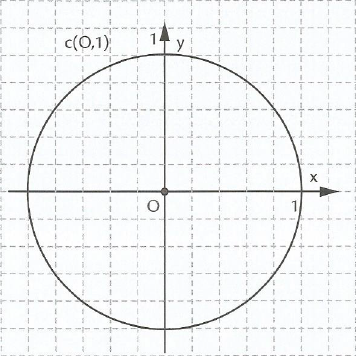 Duid de hoek  -240° aan op de cirkelDuid vervolgens aan en geef ook hun waarde: ( 300° , 240° , 60°)HoekTEGENGESTELDE HOEKSUPPLEMENTAIRE HOEKANTISUPPLEMENTAIRE HOEK70°128°220°321°-135°680°-1640°885°sin ( 240° ) =cos ( 330°) = sin ( 120 ° ) =cos ( 220°) =sin ( -1020°) =sin ( 840°) =cos ( -620°) =cos ( 550° ) =sin ( 813°) =cos ( -421° )sin ( 35°) / sin (145°) =cos ( 210 ° ) / cos ( 30°) =sin ( 40° ) / sin ( 220 °) =sin (50°)/ cos ( 310°) =sin ( 410° )/ sin (230°)  =cos ( 950°) / cos ( 130° )HoekAntiSupplementTegengesteldeSupplementBeeldpuntATSHoekAntiSupplementTegengesteldeSupplementBeeldpuntATS